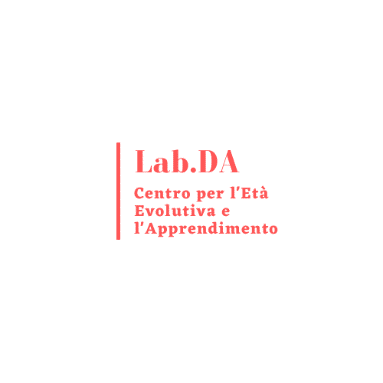 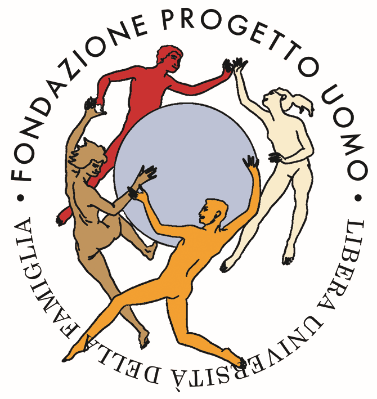 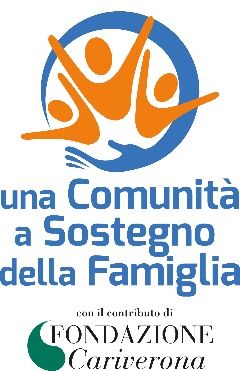 DOMANDA DI ISCRIZIONE ALCORSO DI ALTA FORMAZIONEOSSERVARE E PROMUOVERE L’AUTOREGOLAZIONEFondazione Progetto Uomo Onlus,Via Rugo 21 32100 Bellunoemail info@fondazioneprogettouomo.it Il/La sottoscritto/anato/a a 	provincia ( 	) ile residente a 	provincia ( 	) viatelemailC.F.Insegnante presso la Scuola primaria chiede:di essere ammesso/a al corso di Alta Formazione OSSERVARE E PROMUOVERE L’AUTOREGOLAZIONE   organizzato da Fondazione Progetto Uomo onlus nell’ambito del progetto “Una comunità a sostegno della famiglia” con il sostegno della Fondazione CariveronaIl sottoscritto dichiara di:essere consapevole del valore e significato del corso;autorizzare il trattamento dei propri dati personali e la loro tenuta in forma cartaceaed elettronica ai sensi della del Regolamento UE 2016/679 “Codice in materia di protezione dei dati personali” e successive modifiche e integrazioni;DataFirma